Kuv Tsev Neeg Keeb Kwm	Npe	 	Hnub	 	Kuv cov poj koob yawm txwv yug ntawm                           Kuv niam thiab txiv yog nyob rau hauvKuv pog thiab yawg yug rau hauvKuv tsev neeg peb txawj hais cov lus no Kuv tsev neeg ua kev zoo siab rau cov hnubIb qho kev lig kev cai uas kuv tsev neeg muajIb yam uas kuv nyiam ua nrog kuv tsev neeg yog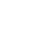 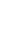 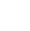 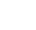 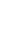 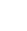 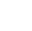 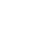 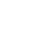 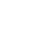 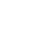 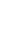 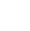 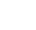 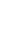 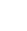 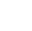 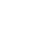 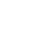 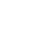 